МИНИСТЕРСТВО ЗДРАВООХРАНЕНИЯ РОССИЙСКОЙ ФЕДЕРАЦИИФАРМАКОПЕЙНАЯ СТАТЬЯСодержит не менее 98,0 % и не более 102,0 % меди глюконата C12H22CuO14 в пересчёте на сухое вещество.Описание. Голубой или голубовато-зелёный кристаллический порошок.Растворимость. Растворим в воде, практически нерастворим в спирте 96 % и ацетоне.Подлинность1. Тонкослойная хроматография (ОФС «Тонкослойная хроматография»).Пластинка. ТСХ пластинка со слоем силикагеля.Подвижная фаза (ПФ). Аммиака раствор концентрированный 25 %—этилацетат—вода—спирт 96 % 10:10:30:50.Испытуемый раствор. Растворяют 10 мг субстанции в 1 мл воды, при необходимости нагревая до 60 °С для растворения.Раствор стандартного образца кальция глюконата. Растворяют 10 мг стандартного образца кальция глюконата в 1 мл воды, нагревая при необходимости на водяной бане до 60 °С.Реактив для детектирования. В мерную колбу вместимостью 100 мл помещают 2,5 г аммония молибдата, растворяют в 50 мл серной кислоты растворе 2 М, прибавляют 1,0 г церия сульфата, встряхивают для растворения и доводят объём тем же растворителем до метки.На линию старта пластинки наносят по 5 мкл испытуемого раствора и раствора сравнения. Пластинку с нанесёнными пробами сушат на воздухе, помещают в камеру с ПФ и хроматографируют восходящим способом. Когда фронт ПФ пройдет около 80–90 % длины пластинки от линии старта, её вынимают из камеры, выдерживают в сушильном шкафу при температуре 110 °С в течение 20 мин, затем охлаждают до комнатной температуры. Пластинку опрыскивают раствором для детектирования, сушат при температуре 110 °С в течение 10 мин, затем просматривают при дневном свете.Основная зона адсорбции на хроматограмме испытуемого раствора по положению и окраске должна соответствовать основной зоне адсорбции на хроматограмме раствора стандартного образца кальция глюконата.2. Качественная реакция. Растворяют 0,1 г субстанции в 2 мл воды. К полученному раствору прибавляют 5 мл аммиака раствора 4 %; должно наблюдаться образование сине-голубого осадка, переходящего в синий раствор.3. Качественная реакция. Растворяют 0,1 г субстанции в 2 мл воды. К полученному раствору прибавляют 2 мл калия ферроцианида раствора; должно наблюдаться образование красновато-коричневого осадка, нерастворимого в разбавленных кислотах.Восстанавливающие вещества. Не более 1,0 %. В коническую колбу с притёртой пробкой вместимостью 250 мл помещают 1,0 г субстанции, растворяют в 10 мл воды, затем прибавляют 25 мл медно-цитратного раствора. Закрывают колбу, осторожно нагревают в течение 5 мин и быстро охлаждают до комнатной температуры. Прибавляют 25 мл уксусной кислоты разведённой 20 %, 10 мл йода раствора 0,05 М, 10 мл хлористоводородной кислоты раствора 3 М. Титруют 0,1 М раствором натрия тиосульфата, прибавляя 3 мл крахмала раствора в конце титрования. Параллельно проводят контрольный опыт. На титрование должно пойти не более 2,7 мл титранта.Свинец. Не более 0,0025 %. Определение проводят методом ААС (ОФС «Атомно-абсорбционная спектрометрия», метод 2).Испытуемый раствор. В мерную колбу вместимостью 100 мл помещают 4,0 г субстанции, прибавляют 50 мл воды, 5 мл растворителя и обрабатывают ультразвуком до растворения, затем объём раствора доводят водой до метки и перемешивают. Переносят 4 мл полученного раствора в мерную колбу вместимостью 100 мл, прибавляют 50 мл воды, 1 мл растворителя, доводят объём водой до метки и перемешивают.Стандартный раствор свинца 0,04 мкг/мл. Растворяют 0,1600 г свинца нитрата в 100 мл воды и 1 мл азотной кислоты концентрированной, затем доводят объём раствора водой до 1000,0 мл и перемешивают.В мерную колбу вместимостью 100 мл помещают 10 мл полученного раствора, прибавляют 40 мл воды, 5 мл азотной кислоты концентрированной, доводят объём раствора водой до метки и перемешивают.В мерную колбу вместимостью 100 мл помещают 0,4 мл полученного раствора, прибавляют 50 мл воды, 1 мл азотной кислоты концентрированной, доводят объём раствора водой до метки и перемешивают.Раствор сравнения А. К 10 мл испытуемого раствора прибавляют 10 мл холостого раствора и перемешивают.Раствор сравнения Б. К 10 мл испытуемого раствора прибавляют 4 мл стандартного раствора, 6 мл холостого раствора и перемешивают. Раствор содержит 0,008 мкг/мл свинца.Раствор сравнения В. К 10 мл испытуемого раствора прибавляют 7 мл стандартного раствора, 3 мл холостого раствора и перемешивают. Раствор содержит 0,014 мкг/мл свинца.Раствор сравнения Г. К 10 мл испытуемого раствора прибавляют 10 мл стандартного раствора и перемешивают. Раствор содержит 0,02 мкг/мл свинца.Холостой раствор. В мерную колбу вместимостью 100 мл переносят 1,2 мл азотной кислоты концентрированной, доводят объём раствора водой до метки и перемешивают.Условия испытанияИзмеряют поглощение холостого и растворов сравнения А, Б, В, Г. Для каждого раствора проводят не менее 3 измерений.Строят график зависимости среднего значения результата измерения от добавленного количества определяемого элемента. Экстраполируют линию, соединяющую эти точки на графике, до пересечения с осью абсцисс.Содержание свинца в процентах (Х) вычисляют по формуле:Сульфаты. Не более 0,05 % (ОФС «Сульфаты», метод 1). Для определения используют 0,2 г субстанции.Хлориды. Не более 0,07 % (ОФС «Хлориды»). Для определения используют 0,028 г субстанции.Микробиологическая чистота. В соответствии с ОФС «Микробиологическая чистота».Количественное определение. Определение проводят методом титриметрии.Растворяют около 1,5 г (точная навеска) субстанции в 100 мл воды. К полученному раствору прибавляют 2 мл уксусной кислоты ледяной, 5,0 г калия йодида, перемешивают и титруют 0,1 М раствором натрия тиосульфата до светло жёлтого окрашивания. Прибавляют 2,0 г аммония тиоцианата и перемешивают. К полученному раствору прибавляют 3 мл крахмала раствора и продолжают титрование до молочно-белого окрашивания. Параллельно проводят контрольный опыт.1 мл 0,1 М раствора натрия тиосульфата соответствует 45,38 мг меди глюконата C12H22CuO14.Хранение. В соответствии с ОФС «Хранение лекарственных средств».Меди(II) глюконатФСМеди(II) глюконатCupri(II) gluconasВводится впервыеD-глюконат меди(II)D-глюконат меди(II)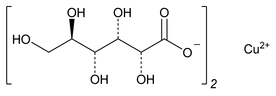 C12H22CuO14М.м. 453.84Источник излучениялампа для определения свинца;Атомизацияацетилен—воздушное пламя;Длина волны283,3 нм.гдеC–содержание свинца, определённое по калибровочному графику, мкг/мл;